“e见证”数字开标直播间访问指南杭州市公共资源交易中心高新区（滨江）分中心现推出“e见证”数字开标直播服务，可通过网络直播观看开标现场画面和业务平台图文画面。欢迎在开标当天通过点击杭州市公共资源交易网发布的项目招标公告附件信息中的链接地址或扫描下方二维码的方式进入数字开标直播间，在线参与云开标，一起见证项目招标全过程！我们期待您对“e见证”数字开标直播工作提出宝贵的意见和建议，杭州市公共资源交易中心高新区（滨江）分中心联系电话：0571-87702547。“e见证”数字开标直播网址链接：https://bjejz.hhtz.gov.cn/playvideo?url=aHR0cDovL2tiemItbGl2ZS52aWRlb2luY2xvdWQuY29tL2xpdmUvNjY1MTg3MDE1NzQxODM3MzEyLzY2NTE4NzAxNTc0MTgzNzMxMi5tM3U4fDM1OA%3D%3D “e见证”数字开标直播二维码：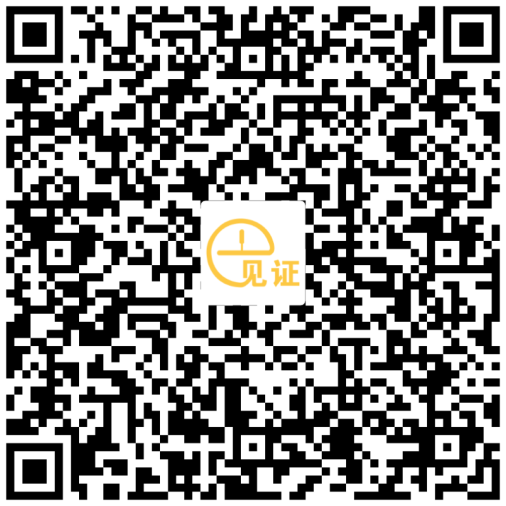 